Méthode de travail + argumentationDimanche, 29 novembreCher·ère·s élèves de 7PC,Merci pour le retour de vos lettres et CV.Voici comment nous allons procéder à l’avenir.Tout d’abord, je vais être beaucoup plus présente (vous allez m’avoir sur le dos deux fois par semaine ).Nous allons à présent commencer une nouvelle séquence sur l’argumentation. Cette matière est très importante puisqu’elle fait partie du CESS.Dans ce fichier vous trouverez un premier exercice. Je voudrais que vous le lisiez (lire le texte simplement) pour mardi (01/12). Je sais que je poste ce travail très tardivement. Je vous demande juste de lire le texte.MARDI 01/12 à 15h20 je vous retrouverai pour la première fois en vidéo conférence. Je vous donnerai cours une fois par semaine (ou deux si vous en avez besoin) avec cette méthode. C’est indispensable que je puisse vous expliquer la matière sur l’argumentation. Les vidéos conférence fonctionnent très bien !!! Je travaille avec ZOOM. Avant le cours (5 min avant l’heure du rendez-vous) je vous envoie un lien zoom. Vous devez simplement suivre ce lien. Vous ne devez pas installer d’application.Avec quelques collègues nous avons mis en place un horaire de vidéo conférence. Je vous transmettrai cet horaire mardi.  Je me réjouis sincèrement de vous rencontrer mardi !!!Madame DevauxL’argumentation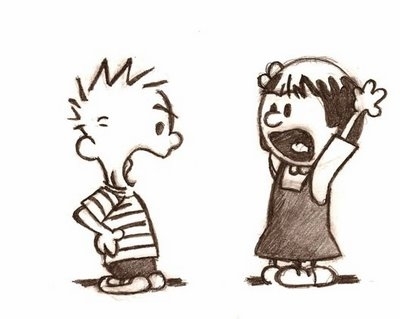 Un premier essai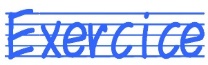 Lis le texte ci-dessous et réponds aux questions qui suivent.J’entends souvent critiquer la télévision autour de moi. On lui reproche de conditionner les esprits, d’être une source d’abêtissement, d’appauvrir les conversations familiales, d’inciter les gens à veiller. Sans méconnaître la part de vérité que contiennent ces critiques, je refuse de condamner systématiquement la télévision. Je l’apprécie et je lui reconnais des aspects positifs.Tout d’abord, elle est un bon délassement. Après une journée de travail, il est agréable de regarder en famille un film, un bon spectacle ou une émission intéressante. Cette détente, la télévision nous la procure à domicile en nous évitant les déplacements fatigants et coûteux. Certes, on peut aussi lui reprocher de diffuser aussi des spectacles médiocres, mais il appartient au spectateur de remédier à cet inconvénient en choisissant ses programmes.Par ailleurs, la télévision informe. C’est une information par l’image diffusée souvent en direct, autrement plus vivante que l’information radiophonique ou que celle de la presse écrite. Songez aux attentats du 11 septembre 2001. La relation de l’évènement dans la presse écrite n’eut pas de commune mesure avec sa diffusion « en direct » à la télévision. Je me souviens d’avoir lu pourtant des articles de grands journalistes qui évoquaient ce fait : les reportages étaient complets et émouvants. Ils ne retranchaient rien à la dimension tragique de l’évènement, mais ils ne suscitèrent pourtant pas l’émotion intense ressentie par les téléspectateurs du monde entier. L’information en direct, l’information nue, qui se présente à nous sans la médiation des mots, voilà la spécificité et l’avantage incomparable de la télévision. Je sais bien qu’on peut reprocher à l’information de n’être pas toujours objective dans le domaine politique ; mais il appartient au téléspectateur de compléter l’information qu’il reçoit en la confrontant à d’autres : radio, presse, dialogue avec autrui. Autre aspect positif de la télévision : elle instruit. Elle nous documente ainsi, de façon précise et vivante, sur différents sujets que nous connaissons mal : la vie des animaux, les réalités géographiques de contrées lointaines, l’exercice de certaines professions, etc. C’est là une documentation attrayante que nous accueillons volontiers alors que nous ne prendrions guère la peine, à défaut, de la rechercher dans les livres.Cette dernière qualité en suscite une autre : c’est que la télévision enrichit les conversations familiales. J’entends dire parfois autour de moi qu’elle vide les lieux de rencontre et tarit les dialogues familiaux. Comme voilà un reproche gratuit qui ne résiste pas à l’analyse ! Une bonne émission instructive noue, au contraire, des dialogues sur des sujets intéressants. Quand, à la suite d’une émission telle « Envoyé spécial » ou « Ça se discute », la conversation familiale s’engage sur les derniers thèmes abordés, n’est-elle pas plus enrichissante que lorsqu’elle parle des voisins ou du temps ?Enfin, la télévision me semble atténuer la solitude de certains êtres : vieillards, isolés de différentes sortes. Elle représente pour eux un lien avec la vie encore que ce lien soit insuffisant pour conjurer leur détresse. Il faut bien se dire que certains vieillards très isolés demeurent parfois une semaine sans avoir la possibilité de parler à quelqu’un. Il y a là un contexte social susceptible d’engendrer la folie. Sans remplacer la chaleur d’une présence, la télévision est au moins une voix qu’ils entendent et qui les relie à l’espèce humaine.Pour toutes ces raisons, je pense que la télévision est une invention bénéfique qui peut devenir un facteur d’agrément et d’enrichissement de la vie humaine. Il faudrait, pour que cette visée soit atteinte, éduquer le public, c’est-à-dire lui apprendre à se servir de la télévision : garder le sens critique, avoir des exigences et oser les formuler, choisir ses spectacles. L’usage de la télévision nous amène donc, comme les nombreuses inventions qui modifient nos existences, à adopter une ligne de conduite : ne pas subir la vie, mais la connaître pour mieux l’organiser. N’est-ce pas la voie millénaire par où passe le cheminement de l’humanité ?Quel est le thème de ce texte ?………………………………………………………………………………………………..…………………………………………………………………………………………………..…………………………………………………………………………………………………..……………Quelle est la thèse défendue par l’auteur ?………………………………………………………………………………………………..…………………………………………………………………………………………………..…………………………………………………………………………………………………..……………Ce texte est-il argumentatif ? Pourquoi ?………………………………………………………………………………………………..…………………………………………………………………………………………………..…………………………………………………………………………………………………..……………………………………………………………………………………………………...Relève les différents arguments du texte.Retrouve tous les termes d’articulations présents dans le texte. Que peux-tu dire de leur place dans le texte ?………………………………………………………………………………………………..…………………………………………………………………………………………………..…………………………………………………………………………………………………..……………………………………………………………………………………………………………..…………………………………………………………………………………………………..…………………………………………………………………………………………………..……………………………………………………………………………………………………………..…Arguments1…………………….…………………………………………………………………………………………………….…………………….…………………………………………………………………………………..……………….…………………………………………………………………………………………………2…………………….…………………………………………………………………………………………………….…………………….…………………………………………………………………………………..……………….…………………………………………………………………………………………………3…………………….…………………………………………………………………………………………………….…………………….…………………………………………………………………………………..……………….…………………………………………………………………………………………………4…………………….…………………………………………………………………………………………………….…………………….…………………………………………………………………………………..……………….…………………………………………………………………………………………………5…………………….…………………………………………………………………………………………………….…………………….…………………………………………………………………………………..……………….…………………………………………………………………………………………………